SAMPLE SOCIAL SHARESSHORTER MESSAGESJoin me in celebrating the impact of quality #afterschool on GA’s youth on Oct. 26 for #GaLightsOn: http://bit.ly/2wCkXZf [click to tweet this!]For every one child in an afterschool program in GA, two are waiting to get in. http://bit.ly/2cOzDIp #GALightsOn [click to tweet this!]Did you know? @georgiadeptofed & @GADFCS fund 563 afterschool programs that serve 53,000+ kids. http://bit.ly/2cxbNVF #GaLightsOn [click to tweet this!]Demand for #afterschool is growing in GA. 40% would participate in a program if one was available in 2014 vs 32% in 2009. #GaLightsOn  [click to tweet this!]314,000 of Georgia’s youth are alone and unsupervised between the hours of 3 and 6 PM http://bit.ly/2cOzDIp #GaLightsOn [click to tweet this!]Did you know? Georgia released its first quality standards for afterschool in December 2015. http://bit.ly/2d2fUs0 #GaLightsOn [click to tweet this!]Teens not in #afterschool are 3xs more likely to skip school than those in a program. #GaLightsOn [click to tweet this!]3 out of 4 Nobel Prize winning scientists say their passion for science was sparked in an environment outside of school #GaLightsOn [click to tweet this!]Over 75% of a young person’s waking hours are spent outside of formal classroom learning #GaLightsOn [click to tweet this!]Did you know? 62 of Georgia’s 159 counties do not have a state funded afterschool program. #GaLightsOn [click to tweet this!]A 2017 poll shows that 94% of Georgians view #afterschool as extremely/very important, more than the national average! #GaLightsOn [click to tweet this!]LONGER MESSAGESAccording to America After 3PM, nearly 1 in 5 of Georgia’s youth are alone and unsupervised between the hours of 3 and 6 PM, the peak hours for juvenile crime and experimentation with drugs, alcohol, cigarettes and sex. http://bit.ly/1Dnrll6 #GaLightsOnAfterschool has broad, bipartisan support! A 2017 poll shows that 94% of Georgians view #afterschool as extremely/very important, more than the national average:. http://bit.ly/2iXr19W #GaLightsOnThe 21st Century Community Learning Centers Program provides nearly two million children - and 27,000 in Georgia - with high quality afterschool, before school, and summer learning programs that help put them on a path to success in college, career, and life. http://bit.ly/2mMaxOD #GaLightsOnMore time spent in afterschool is associated with better work habits, improved academic performance, gains in self-efficacy, improved GPA and fewer school absences. #GaLightsOnHow has an afterschool program impacted your or a loved one’s life? Help celebrate the importance of afterschool in your community and share your story with #GaLightsOn.Demand for afterschool in Georgia is growing. 40% would participate in a program if one was available in 2014 vs 32% in 2009. #GaLightsOnAfterschool programs help children develop social-emotional, physical and academic skills. That’s why I support #GaLightsOn.SAMPLE PROFILE PICTURES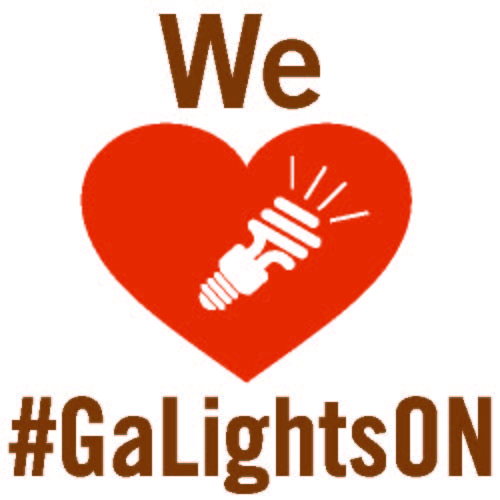 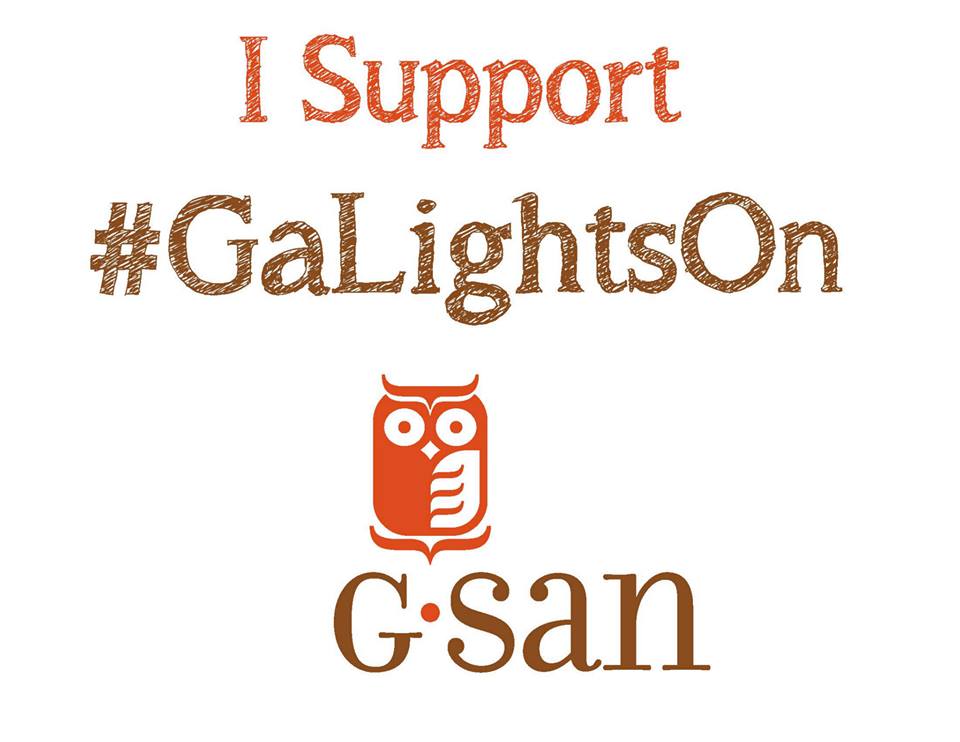 